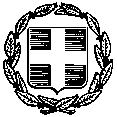 Λάρισα  	15 / 07 / 2019Αρ. Πρ.:		9297ΘΕΜΑ : «Πρώτη Πρόσκληση για Οικονομική Προσφορά Προμήθειας ειδών συντήρησης και επισκευής ηλεκτρικών εγκαταστάσεων»Σας προσκαλούμε, σύμφωνα με την παρ. 3, άρθρο 120 του νόμου 4412/2016 (ΦΕΚ 147 Α’), να μας ενημερώσετε μέσω οικονομικής προσφοράς για τη διάθεση ηλεκτρολογικού υλικού.H απευθείας ανάθεση της προμήθειας θα γίνει με κριτήρια που ορίζουν οι διατάξεις των άρθρων 118, 122 και 328 του νόμου 4412/2016 (ΦΕΚ 147 Α΄):α) τη δυνατότητα καλής και έγκαιρης εκτέλεσης και β) την πιο οικονομική προσφορά με βάση την τιμήγια την διάθεσή τους καθώς και το χρόνο παράδοσης τους.Η εξόφληση της δαπάνης θα γίνει σύμφωνα με το ν.2362/1995 περί Δημόσιου Λογιστικού όπως τροποποιήθηκε και ισχύει, από τη Δημοσιονομική Υπηρεσία Εποπτείας και Ελέγχου Λάρισας σε τραπεζικό λογαριασμό που θα μας υποδείξετε (αρ. ΙΒΑΝ-Φωτοτυπία πρώτης σελίδας βιβλιαρίου τραπέζης).Η γραπτή προσφορά θα κατατεθεί μέχρι την Πέμπτη 25 Ιουλίου 2019, και ώρα 11:00 στα γραφεία της Περιφερειακής Διεύθυνσης Πρωτοβάθμιας και Δευτεροβάθμιας Εκπαίδευσης Θεσσαλίας, Μανδηλαρά 23, 2ος όροφος (υπόψη κ. Μ. Μαστορογιάννη, κ. Ν. Γεωργίου), είτε αυτοπροσώπως, είτε στο τηλεομοιότυπο 2410 5389219 είτε με ηλεκτρονικό ταχυδρομείο mail@thess.pde.sch.gr. και θα αφορά  στα παρακάτω υλικά:ΕΙΔΟΣΠΟΣΟΤΗΤΑΤΙΜΗ ΜΟΝΑΔΑΣ ΧΩΡΙΣ ΦΠΑΣΥΝΟΛΟ ΧΩΡΙΣ ΦΠΑΠρίζα δικτύου μονή CAT5e FTP5Πολύπριζο διακ. 5 θέσεων 5Πολύπριζο διακ. 4 θέσεων5Κανάλι πλαστικό 25Χ16 αυτοκόλλ.20Καλώδιο LAN UTP CAT6 μονοκλ.100Καλώδιο τηλεφώνου 4C 4X7X0,1230Καλώδιο WGA 30Καλώδιο τροφοδοσίας ΗΥ10Καλώδιο ΗΟ5VV-F 3X1,530Ταινία μονωτική10Μπαταρία 3Α 20Μπαταρία 2Α 20Λάμπες φθορισμού σωληνωτές (36W – 120 cm)15Λάμπες εξοικονόμησης ενέργειας βιδωτές 10Λάμπες εξοικονόμησης ενέργειας bayonet10Φ.Π.ΑΦ.Π.ΑΦ.Π.ΑΣΥΝΟΛΟΣΥΝΟΛΟΣΥΝΟΛΟ